14.11.2014      									     №  1322О внесении изменений в постановление Администрации Колпашевского района от 30.12.2013  № 1404 «Об утверждении муниципальной программы «Развитие культуры в Колпашевском районе на 2014 – 2017 годы» (в редакции постановлений Администрации Колпашевского района от 21.03.2014 № 269, от 20.06.2014 № 584, от 04.09.2014 № 916, от 13.10.2014 № 1181, от 07.11.2014 № 1293)	В целях перераспределения финансовых средств ПОСТАНОВЛЯЮ:	1. Внести в постановление Администрации Колпашевского района от 30.12.2013 № 1404 «Об утверждении муниципальной программы «Развитие культуры в Колпашевском районе на 2014–2017 годы» (в редакции постановлений Администрации Колпашевского района от 21.03.2014 № 269, от 20.06.2014 № 584, от 04.09.2014 № 916, от 13.10.2014 № 1181, от 07.11.2014 № 1293) следующие изменения:1.1. Приложение № 1 к муниципальной программе «Развитие культуры в Колпашевском районе на 2014 – 2017 годы» изложить в следующей редакции:«Приложение № 1 к муниципальной программе «Развитие культуры в Колпашевском районе на 2014 – 2017 годы»Система программных мероприятий 2. Опубликовать настоящее постановление в Ведомостях органов местного самоуправления Колпашевского района.И.о.Главы района								С.А.КлишинТ.Б.Бардакова5 27 43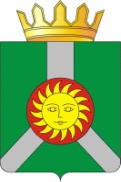 АДМИНИСТРАЦИЯ  КОЛПАШЕВСКОГО РАЙОНА ТОМСКОЙ ОБЛАСТИПОСТАНОВЛЕНИЕАДМИНИСТРАЦИЯ  КОЛПАШЕВСКОГО РАЙОНА ТОМСКОЙ ОБЛАСТИПОСТАНОВЛЕНИЕАДМИНИСТРАЦИЯ  КОЛПАШЕВСКОГО РАЙОНА ТОМСКОЙ ОБЛАСТИПОСТАНОВЛЕНИЕ№№Наименование мероприятия ИсполнительСрок реализацииСрок реализацииОбъём и источники финансирования (тыс. руб)Объём и источники финансирования (тыс. руб)Объём и источники финансирования (тыс. руб)Объём и источники финансирования (тыс. руб)Объём и источники финансирования (тыс. руб)Объём и источники финансирования (тыс. руб)Показатель и оценки выполнения мероприятияПоказатель и оценки выполнения мероприятия№№Наименование мероприятия ИсполнительСрок реализацииСрок реализацииВсегоСредства федерального бюджетаСредства областного бюджетаСредства районногобюджетаСредства бюджета поселенийВнебюджетные средстваНаименованиеЗначение11234456789101112Задача I: Создание условий для сохранения и развития традиционной народной культуры на территории Колпашевского районаЗадача I: Создание условий для сохранения и развития традиционной народной культуры на территории Колпашевского районаЗадача I: Создание условий для сохранения и развития традиционной народной культуры на территории Колпашевского районаЗадача I: Создание условий для сохранения и развития традиционной народной культуры на территории Колпашевского районаЗадача I: Создание условий для сохранения и развития традиционной народной культуры на территории Колпашевского районаЗадача I: Создание условий для сохранения и развития традиционной народной культуры на территории Колпашевского районаЗадача I: Создание условий для сохранения и развития традиционной народной культуры на территории Колпашевского районаЗадача I: Создание условий для сохранения и развития традиционной народной культуры на территории Колпашевского районаЗадача I: Создание условий для сохранения и развития традиционной народной культуры на территории Колпашевского районаЗадача I: Создание условий для сохранения и развития традиционной народной культуры на территории Колпашевского районаЗадача I: Создание условий для сохранения и развития традиционной народной культуры на территории Колпашевского районаЗадача I: Создание условий для сохранения и развития традиционной народной культуры на территории Колпашевского районаЗадача I: Создание условий для сохранения и развития традиционной народной культуры на территории Колпашевского районаЗадача I: Создание условий для сохранения и развития традиционной народной культуры на территории Колпашевского района1.1.1.1.Организация мероприятий приуроченных к Победе советского народа в Великой Отечественной войне 1941-1945 г.г. в том числе текущий ремонт памятника Воину – Освободителю Администрация Колпашевского района  (ГРБС) и МКУ «Агентство» (ГРБС)-Отдел социальной сферы Администрации Колпашевского района;-МКУ «Агентство»-Управление образования Администрации Колпашевского района;-Администрация Колпашевского городского поселения (по согласованию);-Администрация Новосёловского сельского поселения (по согласованию);-Администрация Саровского сельского поселения (по согласованию);-Администрация Чажемтовского сельского поселения (по согласованию);-Администрация Новогоренского сельского поселения (по согласованию);-Администрация Инкинского сельского поселения (по согласованию);-Администрация Дальненского сельского поселения (по согласованию);-Администрация Копыловского сельского поселения (по согласованию).-Колпашевская районная организация Томского регионального отделения Всероссийской общественной организации ветеранов (пенсионеров) войны и труда, вооружённых сил и правоохранительных органов.20141 558,81 558,81558,81.1.1.1.Организация мероприятий приуроченных к Победе советского народа в Великой Отечественной войне 1941-1945 г.г. в том числе текущий ремонт памятника Воину – Освободителю Администрация Колпашевского района  (ГРБС) и МКУ «Агентство» (ГРБС)-Отдел социальной сферы Администрации Колпашевского района;-МКУ «Агентство»-Управление образования Администрации Колпашевского района;-Администрация Колпашевского городского поселения (по согласованию);-Администрация Новосёловского сельского поселения (по согласованию);-Администрация Саровского сельского поселения (по согласованию);-Администрация Чажемтовского сельского поселения (по согласованию);-Администрация Новогоренского сельского поселения (по согласованию);-Администрация Инкинского сельского поселения (по согласованию);-Администрация Дальненского сельского поселения (по согласованию);-Администрация Копыловского сельского поселения (по согласованию).-Колпашевская районная организация Томского регионального отделения Всероссийской общественной организации ветеранов (пенсионеров) войны и труда, вооружённых сил и правоохранительных органов.20151 700,01 700,01 700,01.1.1.1.Организация мероприятий приуроченных к Победе советского народа в Великой Отечественной войне 1941-1945 г.г. в том числе текущий ремонт памятника Воину – Освободителю Администрация Колпашевского района  (ГРБС) и МКУ «Агентство» (ГРБС)-Отдел социальной сферы Администрации Колпашевского района;-МКУ «Агентство»-Управление образования Администрации Колпашевского района;-Администрация Колпашевского городского поселения (по согласованию);-Администрация Новосёловского сельского поселения (по согласованию);-Администрация Саровского сельского поселения (по согласованию);-Администрация Чажемтовского сельского поселения (по согласованию);-Администрация Новогоренского сельского поселения (по согласованию);-Администрация Инкинского сельского поселения (по согласованию);-Администрация Дальненского сельского поселения (по согласованию);-Администрация Копыловского сельского поселения (по согласованию).-Колпашевская районная организация Томского регионального отделения Всероссийской общественной организации ветеранов (пенсионеров) войны и труда, вооружённых сил и правоохранительных органов.2016200,0200,0200,01.1.1.1.Организация мероприятий приуроченных к Победе советского народа в Великой Отечественной войне 1941-1945 г.г. в том числе текущий ремонт памятника Воину – Освободителю Администрация Колпашевского района  (ГРБС) и МКУ «Агентство» (ГРБС)-Отдел социальной сферы Администрации Колпашевского района;-МКУ «Агентство»-Управление образования Администрации Колпашевского района;-Администрация Колпашевского городского поселения (по согласованию);-Администрация Новосёловского сельского поселения (по согласованию);-Администрация Саровского сельского поселения (по согласованию);-Администрация Чажемтовского сельского поселения (по согласованию);-Администрация Новогоренского сельского поселения (по согласованию);-Администрация Инкинского сельского поселения (по согласованию);-Администрация Дальненского сельского поселения (по согласованию);-Администрация Копыловского сельского поселения (по согласованию).-Колпашевская районная организация Томского регионального отделения Всероссийской общественной организации ветеранов (пенсионеров) войны и труда, вооружённых сил и правоохранительных органов.2017250,0250,0250,01.1.1.1.1.1.Организация текущего ремонта памятника Воину - ОсвободителюАдминистрация Колпашевского района  (ГРБС) и МКУ «Агентство» (ГРБС)-Отдел социальной сферы Администрации Колпашевского района;-МКУ «Агентство»-Управление образования Администрации Колпашевского района;-Администрация Колпашевского городского поселения (по согласованию);-Администрация Новосёловского сельского поселения (по согласованию);-Администрация Саровского сельского поселения (по согласованию);-Администрация Чажемтовского сельского поселения (по согласованию);-Администрация Новогоренского сельского поселения (по согласованию);-Администрация Инкинского сельского поселения (по согласованию);-Администрация Дальненского сельского поселения (по согласованию);-Администрация Копыловского сельского поселения (по согласованию).-Колпашевская районная организация Томского регионального отделения Всероссийской общественной организации ветеранов (пенсионеров) войны и труда, вооружённых сил и правоохранительных органов.20141 266,71 266,71 266,7Проведение текущего ремонта памятника Воину - Освободителю11.1.21.1.2Организация текущего ремонта памятника погибшим воинам в Великой Отечественной войне (НГСС)Администрация Колпашевского района  (ГРБС) и МКУ «Агентство» (ГРБС)-Отдел социальной сферы Администрации Колпашевского района;-МКУ «Агентство»-Управление образования Администрации Колпашевского района;-Администрация Колпашевского городского поселения (по согласованию);-Администрация Новосёловского сельского поселения (по согласованию);-Администрация Саровского сельского поселения (по согласованию);-Администрация Чажемтовского сельского поселения (по согласованию);-Администрация Новогоренского сельского поселения (по согласованию);-Администрация Инкинского сельского поселения (по согласованию);-Администрация Дальненского сельского поселения (по согласованию);-Администрация Копыловского сельского поселения (по согласованию).-Колпашевская районная организация Томского регионального отделения Всероссийской общественной организации ветеранов (пенсионеров) войны и труда, вооружённых сил и правоохранительных органов.2014200,0200,0200,0Проведение текущего ремонта памятника погибшим воинам в Великой Отечественной войне (НГСС)11.1.3.1.1.3.Организация и проведение мероприятий приуроченных к Победе советского народа в Великой Отечественной войне 1941-1945 г.г.Администрация Колпашевского района  (ГРБС) и МКУ «Агентство» (ГРБС)-Отдел социальной сферы Администрации Колпашевского района;-МКУ «Агентство»-Управление образования Администрации Колпашевского района;-Администрация Колпашевского городского поселения (по согласованию);-Администрация Новосёловского сельского поселения (по согласованию);-Администрация Саровского сельского поселения (по согласованию);-Администрация Чажемтовского сельского поселения (по согласованию);-Администрация Новогоренского сельского поселения (по согласованию);-Администрация Инкинского сельского поселения (по согласованию);-Администрация Дальненского сельского поселения (по согласованию);-Администрация Копыловского сельского поселения (по согласованию).-Колпашевская районная организация Томского регионального отделения Всероссийской общественной организации ветеранов (пенсионеров) войны и труда, вооружённых сил и правоохранительных органов.201492,192,192, 1Увеличение численности участников культурно-досуговых мероприятий по сравнению с предыдущим годом (%)2014г. -6,72015г. -6,82016г.- 7,02017г.- 7,11.1.3.1.1.3.Организация и проведение мероприятий приуроченных к Победе советского народа в Великой Отечественной войне 1941-1945 г.г.Администрация Колпашевского района  (ГРБС) и МКУ «Агентство» (ГРБС)-Отдел социальной сферы Администрации Колпашевского района;-МКУ «Агентство»-Управление образования Администрации Колпашевского района;-Администрация Колпашевского городского поселения (по согласованию);-Администрация Новосёловского сельского поселения (по согласованию);-Администрация Саровского сельского поселения (по согласованию);-Администрация Чажемтовского сельского поселения (по согласованию);-Администрация Новогоренского сельского поселения (по согласованию);-Администрация Инкинского сельского поселения (по согласованию);-Администрация Дальненского сельского поселения (по согласованию);-Администрация Копыловского сельского поселения (по согласованию).-Колпашевская районная организация Томского регионального отделения Всероссийской общественной организации ветеранов (пенсионеров) войны и труда, вооружённых сил и правоохранительных органов.20151700,01700,01700,0Увеличение численности участников культурно-досуговых мероприятий по сравнению с предыдущим годом (%)2014г. -6,72015г. -6,82016г.- 7,02017г.- 7,11.1.3.1.1.3.Организация и проведение мероприятий приуроченных к Победе советского народа в Великой Отечественной войне 1941-1945 г.г.Администрация Колпашевского района  (ГРБС) и МКУ «Агентство» (ГРБС)-Отдел социальной сферы Администрации Колпашевского района;-МКУ «Агентство»-Управление образования Администрации Колпашевского района;-Администрация Колпашевского городского поселения (по согласованию);-Администрация Новосёловского сельского поселения (по согласованию);-Администрация Саровского сельского поселения (по согласованию);-Администрация Чажемтовского сельского поселения (по согласованию);-Администрация Новогоренского сельского поселения (по согласованию);-Администрация Инкинского сельского поселения (по согласованию);-Администрация Дальненского сельского поселения (по согласованию);-Администрация Копыловского сельского поселения (по согласованию).-Колпашевская районная организация Томского регионального отделения Всероссийской общественной организации ветеранов (пенсионеров) войны и труда, вооружённых сил и правоохранительных органов.2016200,0200,0200,0250,0Увеличение численности участников культурно-досуговых мероприятий по сравнению с предыдущим годом (%)2014г. -6,72015г. -6,82016г.- 7,02017г.- 7,11.1.3.1.1.3.Организация и проведение мероприятий приуроченных к Победе советского народа в Великой Отечественной войне 1941-1945 г.г.Администрация Колпашевского района  (ГРБС) и МКУ «Агентство» (ГРБС)-Отдел социальной сферы Администрации Колпашевского района;-МКУ «Агентство»-Управление образования Администрации Колпашевского района;-Администрация Колпашевского городского поселения (по согласованию);-Администрация Новосёловского сельского поселения (по согласованию);-Администрация Саровского сельского поселения (по согласованию);-Администрация Чажемтовского сельского поселения (по согласованию);-Администрация Новогоренского сельского поселения (по согласованию);-Администрация Инкинского сельского поселения (по согласованию);-Администрация Дальненского сельского поселения (по согласованию);-Администрация Копыловского сельского поселения (по согласованию).-Колпашевская районная организация Томского регионального отделения Всероссийской общественной организации ветеранов (пенсионеров) войны и труда, вооружённых сил и правоохранительных органов.2017250,0250,0200,0250,0Увеличение численности участников культурно-досуговых мероприятий по сравнению с предыдущим годом (%)2014г. -6,72015г. -6,82016г.- 7,02017г.- 7,11.2.1.2.Организация и проведение районных культурно-досуговых, тематических мероприятий и выставок народно-прикладного творчества в сфере культурыАдминистрация Колпашевского района  (ГРБС)-Отдел социальной сферы Администрации Колпашевского района;-Администрация Колпашевского городского поселения (по согласованию);-Администрация Новосёловского сельского поселения (по согласованию);-Администрация Саровского сельского поселения (по согласованию);-Администрация Чажемтовского сельского поселения (по согласованию);-Администрация Новогоренского сельского поселения (по согласованию);-Администрация Инкинского сельского поселения (по согласованию);-Администрация Дальненского сельского поселения (по согласованию);-Администрация Копыловского сельского поселения (по согласованию).2014140,0140,0140,0Количество мероприятий, направленных на сохранение и развитие традиционной народной культуры (ед.)2014г. - 62015г. - 82016г.- 82017г.- 81.2.1.2.Организация и проведение районных культурно-досуговых, тематических мероприятий и выставок народно-прикладного творчества в сфере культурыАдминистрация Колпашевского района  (ГРБС)-Отдел социальной сферы Администрации Колпашевского района;-Администрация Колпашевского городского поселения (по согласованию);-Администрация Новосёловского сельского поселения (по согласованию);-Администрация Саровского сельского поселения (по согласованию);-Администрация Чажемтовского сельского поселения (по согласованию);-Администрация Новогоренского сельского поселения (по согласованию);-Администрация Инкинского сельского поселения (по согласованию);-Администрация Дальненского сельского поселения (по согласованию);-Администрация Копыловского сельского поселения (по согласованию).201585,085,085,0Количество мероприятий, направленных на сохранение и развитие традиционной народной культуры (ед.)2014г. - 62015г. - 82016г.- 82017г.- 81.2.1.2.Организация и проведение районных культурно-досуговых, тематических мероприятий и выставок народно-прикладного творчества в сфере культурыАдминистрация Колпашевского района  (ГРБС)-Отдел социальной сферы Администрации Колпашевского района;-Администрация Колпашевского городского поселения (по согласованию);-Администрация Новосёловского сельского поселения (по согласованию);-Администрация Саровского сельского поселения (по согласованию);-Администрация Чажемтовского сельского поселения (по согласованию);-Администрация Новогоренского сельского поселения (по согласованию);-Администрация Инкинского сельского поселения (по согласованию);-Администрация Дальненского сельского поселения (по согласованию);-Администрация Копыловского сельского поселения (по согласованию).201690,090,090,0Количество мероприятий, направленных на сохранение и развитие традиционной народной культуры (ед.)2014г. - 62015г. - 82016г.- 82017г.- 81.2.1.2.Организация и проведение районных культурно-досуговых, тематических мероприятий и выставок народно-прикладного творчества в сфере культурыАдминистрация Колпашевского района  (ГРБС)-Отдел социальной сферы Администрации Колпашевского района;-Администрация Колпашевского городского поселения (по согласованию);-Администрация Новосёловского сельского поселения (по согласованию);-Администрация Саровского сельского поселения (по согласованию);-Администрация Чажемтовского сельского поселения (по согласованию);-Администрация Новогоренского сельского поселения (по согласованию);-Администрация Инкинского сельского поселения (по согласованию);-Администрация Дальненского сельского поселения (по согласованию);-Администрация Копыловского сельского поселения (по согласованию).2017100,0100,0100,0Количество мероприятий, направленных на сохранение и развитие традиционной народной культуры (ед.)2014г. - 62015г. - 82016г.- 82017г.- 81.31.3Участие в организации и проведении областного гастрономического фестиваля «Царская уха»Администрация Колпашевского района (ГРБС)-Отдел социальной сферы Администрации Колпашевского района;-Администрация Колпашевского городского поселения (по согласованию);-Администрация Новосёловского сельского поселения (по согласованию);-Администрация Саровского сельского поселения (по согласованию);-Администрация Чажемтовского сельского поселения (по согласованию);-Администрация Новогоренского сельского поселения (по согласованию);-Администрация Инкинского сельского поселения (по согласованию);-Администрация Дальненского сельского поселения (по согласованию);-Администрация Копыловского сельского поселения (по согласованию).2015300,0300,0300,0Количество участников культурно массового мероприятия (ед.)2015г. – 50002016г. – 60002017г. – 70001.31.3Участие в организации и проведении областного гастрономического фестиваля «Царская уха»Администрация Колпашевского района (ГРБС)-Отдел социальной сферы Администрации Колпашевского района;-Администрация Колпашевского городского поселения (по согласованию);-Администрация Новосёловского сельского поселения (по согласованию);-Администрация Саровского сельского поселения (по согласованию);-Администрация Чажемтовского сельского поселения (по согласованию);-Администрация Новогоренского сельского поселения (по согласованию);-Администрация Инкинского сельского поселения (по согласованию);-Администрация Дальненского сельского поселения (по согласованию);-Администрация Копыловского сельского поселения (по согласованию).2016330,0330,0330,0Количество участников культурно массового мероприятия (ед.)2015г. – 50002016г. – 60002017г. – 70001.31.3Участие в организации и проведении областного гастрономического фестиваля «Царская уха»Администрация Колпашевского района (ГРБС)-Отдел социальной сферы Администрации Колпашевского района;-Администрация Колпашевского городского поселения (по согласованию);-Администрация Новосёловского сельского поселения (по согласованию);-Администрация Саровского сельского поселения (по согласованию);-Администрация Чажемтовского сельского поселения (по согласованию);-Администрация Новогоренского сельского поселения (по согласованию);-Администрация Инкинского сельского поселения (по согласованию);-Администрация Дальненского сельского поселения (по согласованию);-Администрация Копыловского сельского поселения (по согласованию).2017363,0363,0363,0Количество участников культурно массового мероприятия (ед.)2015г. – 50002016г. – 60002017г. – 70002. Оказание содействия поселениям Колпашевского района по обеспечению организации досуга для населения на своей территории и за её пределами.2. Оказание содействия поселениям Колпашевского района по обеспечению организации досуга для населения на своей территории и за её пределами.2. Оказание содействия поселениям Колпашевского района по обеспечению организации досуга для населения на своей территории и за её пределами.2. Оказание содействия поселениям Колпашевского района по обеспечению организации досуга для населения на своей территории и за её пределами.2. Оказание содействия поселениям Колпашевского района по обеспечению организации досуга для населения на своей территории и за её пределами.2. Оказание содействия поселениям Колпашевского района по обеспечению организации досуга для населения на своей территории и за её пределами.2. Оказание содействия поселениям Колпашевского района по обеспечению организации досуга для населения на своей территории и за её пределами.2. Оказание содействия поселениям Колпашевского района по обеспечению организации досуга для населения на своей территории и за её пределами.2. Оказание содействия поселениям Колпашевского района по обеспечению организации досуга для населения на своей территории и за её пределами.2. Оказание содействия поселениям Колпашевского района по обеспечению организации досуга для населения на своей территории и за её пределами.2. Оказание содействия поселениям Колпашевского района по обеспечению организации досуга для населения на своей территории и за её пределами.2. Оказание содействия поселениям Колпашевского района по обеспечению организации досуга для населения на своей территории и за её пределами.2. Оказание содействия поселениям Колпашевского района по обеспечению организации досуга для населения на своей территории и за её пределами.2. Оказание содействия поселениям Колпашевского района по обеспечению организации досуга для населения на своей территории и за её пределами.2.1.Организация и проведение конкурса среди муниципальных учреждений культуры поселений Колпашевского района по основной деятельностиОрганизация и проведение конкурса среди муниципальных учреждений культуры поселений Колпашевского района по основной деятельностиАдминистрация Колпашевского района  ГРБС, -Отдел социальной сферы Администрации Колпашевского района;-Администрация Колпашевского городского поселения (по согласованию);-Администрация Новоселовского сельского поселения (по согласованию);-Администрация Саровского сельского поселения (по согласованию);-Администрация Чажемтовского сельского поселения (по согласованию);-Администрация Новогоренского сельского поселения (по согласованию);-Администрация Инкинского сельского поселения (по согласованию);-Администрация Дальненского сельского поселения (по согласованию);-Администрация Копыловского сельского поселения (по согласованию).20142014Количество муници-пальных образований поселений Колпашев-ского района, получив-ших грантовую под-держку по итогам кон-курса среди муници-пальных учреждений культуры по основной деятельности (ед.)2014г. – 02015г. – 32016г. – 42017г. - 52.1.Организация и проведение конкурса среди муниципальных учреждений культуры поселений Колпашевского района по основной деятельностиОрганизация и проведение конкурса среди муниципальных учреждений культуры поселений Колпашевского района по основной деятельностиАдминистрация Колпашевского района  ГРБС, -Отдел социальной сферы Администрации Колпашевского района;-Администрация Колпашевского городского поселения (по согласованию);-Администрация Новоселовского сельского поселения (по согласованию);-Администрация Саровского сельского поселения (по согласованию);-Администрация Чажемтовского сельского поселения (по согласованию);-Администрация Новогоренского сельского поселения (по согласованию);-Администрация Инкинского сельского поселения (по согласованию);-Администрация Дальненского сельского поселения (по согласованию);-Администрация Копыловского сельского поселения (по согласованию).20152015200,00,0200,00,0Количество муници-пальных образований поселений Колпашев-ского района, получив-ших грантовую под-держку по итогам кон-курса среди муници-пальных учреждений культуры по основной деятельности (ед.)2014г. – 02015г. – 32016г. – 42017г. - 52.1.Организация и проведение конкурса среди муниципальных учреждений культуры поселений Колпашевского района по основной деятельностиОрганизация и проведение конкурса среди муниципальных учреждений культуры поселений Колпашевского района по основной деятельностиАдминистрация Колпашевского района  ГРБС, -Отдел социальной сферы Администрации Колпашевского района;-Администрация Колпашевского городского поселения (по согласованию);-Администрация Новоселовского сельского поселения (по согласованию);-Администрация Саровского сельского поселения (по согласованию);-Администрация Чажемтовского сельского поселения (по согласованию);-Администрация Новогоренского сельского поселения (по согласованию);-Администрация Инкинского сельского поселения (по согласованию);-Администрация Дальненского сельского поселения (по согласованию);-Администрация Копыловского сельского поселения (по согласованию).20162016700,0400,0270,030,0Количество муници-пальных образований поселений Колпашев-ского района, получив-ших грантовую под-держку по итогам кон-курса среди муници-пальных учреждений культуры по основной деятельности (ед.)2014г. – 02015г. – 32016г. – 42017г. - 52.1.Организация и проведение конкурса среди муниципальных учреждений культуры поселений Колпашевского района по основной деятельностиОрганизация и проведение конкурса среди муниципальных учреждений культуры поселений Колпашевского района по основной деятельностиАдминистрация Колпашевского района  ГРБС, -Отдел социальной сферы Администрации Колпашевского района;-Администрация Колпашевского городского поселения (по согласованию);-Администрация Новоселовского сельского поселения (по согласованию);-Администрация Саровского сельского поселения (по согласованию);-Администрация Чажемтовского сельского поселения (по согласованию);-Администрация Новогоренского сельского поселения (по согласованию);-Администрация Инкинского сельского поселения (по согласованию);-Администрация Дальненского сельского поселения (по согласованию);-Администрация Копыловского сельского поселения (по согласованию).20172017840,0500,0300,040,0Количество муници-пальных образований поселений Колпашев-ского района, получив-ших грантовую под-держку по итогам кон-курса среди муници-пальных учреждений культуры по основной деятельности (ед.)2014г. – 02015г. – 32016г. – 42017г. - 52.2.Поддержка творческих объединений муниципальных учреждений культуры поселений Колпашевского районаПоддержка творческих объединений муниципальных учреждений культуры поселений Колпашевского районаАдминистрация Колпашевского района  ГРБС, -Отдел социальной сферы Администрации Колпашевского района;-Администрация Колпашевского городского поселения (по согласованию);-Администрация Новоселовского сельского поселения (по согласованию);-Администрация Саровского сельского поселения (по согласованию);-Администрация Чажемтовского сельского поселения (по согласованию);-Администрация Новогоренского сельского поселения (по согласованию);-Администрация Инкинского сельского поселения (по согласованию);-Администрация Дальненского сельского поселения (по согласованию);-Администрация Копыловского сельского поселения (по согласованию).20142014Количество муници-пальных образований поселений Колпашев-ского района, получив-ших грантовую под-держку для коллекти-вов художественной самодеятельности  учреждений культуры по итогам конкурса творческих проектов и инициатив (ед.)2014г. – 02015г. – 32016г. – 42017г. - 52.2.Поддержка творческих объединений муниципальных учреждений культуры поселений Колпашевского районаПоддержка творческих объединений муниципальных учреждений культуры поселений Колпашевского районаАдминистрация Колпашевского района  ГРБС, -Отдел социальной сферы Администрации Колпашевского района;-Администрация Колпашевского городского поселения (по согласованию);-Администрация Новоселовского сельского поселения (по согласованию);-Администрация Саровского сельского поселения (по согласованию);-Администрация Чажемтовского сельского поселения (по согласованию);-Администрация Новогоренского сельского поселения (по согласованию);-Администрация Инкинского сельского поселения (по согласованию);-Администрация Дальненского сельского поселения (по согласованию);-Администрация Копыловского сельского поселения (по согласованию).20152015200,0200,0Количество муници-пальных образований поселений Колпашев-ского района, получив-ших грантовую под-держку для коллекти-вов художественной самодеятельности  учреждений культуры по итогам конкурса творческих проектов и инициатив (ед.)2014г. – 02015г. – 32016г. – 42017г. - 52.2.Поддержка творческих объединений муниципальных учреждений культуры поселений Колпашевского районаПоддержка творческих объединений муниципальных учреждений культуры поселений Колпашевского районаАдминистрация Колпашевского района  ГРБС, -Отдел социальной сферы Администрации Колпашевского района;-Администрация Колпашевского городского поселения (по согласованию);-Администрация Новоселовского сельского поселения (по согласованию);-Администрация Саровского сельского поселения (по согласованию);-Администрация Чажемтовского сельского поселения (по согласованию);-Администрация Новогоренского сельского поселения (по согласованию);-Администрация Инкинского сельского поселения (по согласованию);-Администрация Дальненского сельского поселения (по согласованию);-Администрация Копыловского сельского поселения (по согласованию).20162016370,0370,0Количество муници-пальных образований поселений Колпашев-ского района, получив-ших грантовую под-держку для коллекти-вов художественной самодеятельности  учреждений культуры по итогам конкурса творческих проектов и инициатив (ед.)2014г. – 02015г. – 32016г. – 42017г. - 52.2.Поддержка творческих объединений муниципальных учреждений культуры поселений Колпашевского районаПоддержка творческих объединений муниципальных учреждений культуры поселений Колпашевского районаАдминистрация Колпашевского района  ГРБС, -Отдел социальной сферы Администрации Колпашевского района;-Администрация Колпашевского городского поселения (по согласованию);-Администрация Новоселовского сельского поселения (по согласованию);-Администрация Саровского сельского поселения (по согласованию);-Администрация Чажемтовского сельского поселения (по согласованию);-Администрация Новогоренского сельского поселения (по согласованию);-Администрация Инкинского сельского поселения (по согласованию);-Администрация Дальненского сельского поселения (по согласованию);-Администрация Копыловского сельского поселения (по согласованию).20172017400,0400,0Количество муници-пальных образований поселений Колпашев-ского района, получив-ших грантовую под-держку для коллекти-вов художественной самодеятельности  учреждений культуры по итогам конкурса творческих проектов и инициатив (ед.)2014г. – 02015г. – 32016г. – 42017г. - 52.3.Предоставление ИМБТ муниципальным обра-зованиям поселений Колпашевского района на софинансирование мероприятий в сфере культуры, предусмот-ренных в муниципаль-ных программах, через организацию конкурсного отбораПредоставление ИМБТ муниципальным обра-зованиям поселений Колпашевского района на софинансирование мероприятий в сфере культуры, предусмот-ренных в муниципаль-ных программах, через организацию конкурсного отбораАдминистрация Колпашевского района  ГРБС, -Отдел социальной сферы Администрации Колпашевского района;-Администрация Колпашевского городского поселения (по согласованию);-Администрация Новоселовского сельского поселения (по согласованию);-Администрация Саровского сельского поселения (по согласованию);-Администрация Чажемтовского сельского поселения (по согласованию);-Администрация Новогоренского сельского поселения (по согласованию);-Администрация Инкинского сельского поселения (по согласованию);-Администрация Дальненского сельского поселения (по согласованию);-Администрация Копыловского сельского поселения (по согласованию).20142014Количество муници-пальных образований поселений Колпашев-ского района, полу-чивших ИМБТ на софинансирование мероприятий в сфере культуры, предусмот-ренных в муниципаль-ных программах, через организацию конкурс-ного отбора (ед.)2014г. – 02015г. – 22016г. – 32017г. - 42.3.Предоставление ИМБТ муниципальным обра-зованиям поселений Колпашевского района на софинансирование мероприятий в сфере культуры, предусмот-ренных в муниципаль-ных программах, через организацию конкурсного отбораПредоставление ИМБТ муниципальным обра-зованиям поселений Колпашевского района на софинансирование мероприятий в сфере культуры, предусмот-ренных в муниципаль-ных программах, через организацию конкурсного отбораАдминистрация Колпашевского района  ГРБС, -Отдел социальной сферы Администрации Колпашевского района;-Администрация Колпашевского городского поселения (по согласованию);-Администрация Новоселовского сельского поселения (по согласованию);-Администрация Саровского сельского поселения (по согласованию);-Администрация Чажемтовского сельского поселения (по согласованию);-Администрация Новогоренского сельского поселения (по согласованию);-Администрация Инкинского сельского поселения (по согласованию);-Администрация Дальненского сельского поселения (по согласованию);-Администрация Копыловского сельского поселения (по согласованию).2015201560,00,060,00,0Количество муници-пальных образований поселений Колпашев-ского района, полу-чивших ИМБТ на софинансирование мероприятий в сфере культуры, предусмот-ренных в муниципаль-ных программах, через организацию конкурс-ного отбора (ед.)2014г. – 02015г. – 22016г. – 32017г. - 42.3.Предоставление ИМБТ муниципальным обра-зованиям поселений Колпашевского района на софинансирование мероприятий в сфере культуры, предусмот-ренных в муниципаль-ных программах, через организацию конкурсного отбораПредоставление ИМБТ муниципальным обра-зованиям поселений Колпашевского района на софинансирование мероприятий в сфере культуры, предусмот-ренных в муниципаль-ных программах, через организацию конкурсного отбораАдминистрация Колпашевского района  ГРБС, -Отдел социальной сферы Администрации Колпашевского района;-Администрация Колпашевского городского поселения (по согласованию);-Администрация Новоселовского сельского поселения (по согласованию);-Администрация Саровского сельского поселения (по согласованию);-Администрация Чажемтовского сельского поселения (по согласованию);-Администрация Новогоренского сельского поселения (по согласованию);-Администрация Инкинского сельского поселения (по согласованию);-Администрация Дальненского сельского поселения (по согласованию);-Администрация Копыловского сельского поселения (по согласованию).20162016550,0400,0110,040,0Количество муници-пальных образований поселений Колпашев-ского района, полу-чивших ИМБТ на софинансирование мероприятий в сфере культуры, предусмот-ренных в муниципаль-ных программах, через организацию конкурс-ного отбора (ед.)2014г. – 02015г. – 22016г. – 32017г. - 42.3.Предоставление ИМБТ муниципальным обра-зованиям поселений Колпашевского района на софинансирование мероприятий в сфере культуры, предусмот-ренных в муниципаль-ных программах, через организацию конкурсного отбораПредоставление ИМБТ муниципальным обра-зованиям поселений Колпашевского района на софинансирование мероприятий в сфере культуры, предусмот-ренных в муниципаль-ных программах, через организацию конкурсного отбораАдминистрация Колпашевского района  ГРБС, -Отдел социальной сферы Администрации Колпашевского района;-Администрация Колпашевского городского поселения (по согласованию);-Администрация Новоселовского сельского поселения (по согласованию);-Администрация Саровского сельского поселения (по согласованию);-Администрация Чажемтовского сельского поселения (по согласованию);-Администрация Новогоренского сельского поселения (по согласованию);-Администрация Инкинского сельского поселения (по согласованию);-Администрация Дальненского сельского поселения (по согласованию);-Администрация Копыловского сельского поселения (по согласованию).20172017570,0400,0120,050,0Количество муници-пальных образований поселений Колпашев-ского района, полу-чивших ИМБТ на софинансирование мероприятий в сфере культуры, предусмот-ренных в муниципаль-ных программах, через организацию конкурс-ного отбора (ед.)2014г. – 02015г. – 22016г. – 32017г. - 42.4Ремонт учреждений культуры поселений Колпашевского района в соответствии с Перечнем, утверждённым распоряжением Администрацией Колпашевского районаРемонт учреждений культуры поселений Колпашевского района в соответствии с Перечнем, утверждённым распоряжением Администрацией Колпашевского районаАдминистрация Колпашевского района  ГРБС, -Отдел социальной сферы Администрации Колпашевского района;-Администрация Колпашевского городского поселения (по согласованию);-Администрация Новоселовского сельского поселения (по согласованию);-Администрация Саровского сельского поселения (по согласованию);-Администрация Чажемтовского сельского поселения (по согласованию);-Администрация Новогоренского сельского поселения (по согласованию);-Администрация Инкинского сельского поселения (по согласованию);-Администрация Дальненского сельского поселения (по согласованию);-Администрация Копыловского сельского поселения (по согласованию).2015201515 351, 815 351,8Количество отремонтированных учреждений культуры (ед.)не менее 1.2.5.Организация выезда самодеятельного театрального коллектива драматического театра им. В.Пикалова Организация выезда самодеятельного театрального коллектива драматического театра им. В.Пикалова Администрация Колпашевского района  ГРБС, -Отдел социальной сферы Администрации Колпашевского района;-Администрация Колпашевского городского поселения (по согласованию);-Администрация Новоселовского сельского поселения (по согласованию);-Администрация Саровского сельского поселения (по согласованию);-Администрация Чажемтовского сельского поселения (по согласованию);-Администрация Новогоренского сельского поселения (по согласованию);-Администрация Инкинского сельского поселения (по согласованию);-Администрация Дальненского сельского поселения (по согласованию);-Администрация Копыловского сельского поселения (по согласованию).2014201425,025,0Количество выездов (ед.)33. Создание условий по формированию системы повышения профессионализма и мастерства кадрового потенциала в сфере культуры, а также повышение уровня результативности творческих самодеятельных коллективов учреждений культуры поселений Колпашевского района3. Создание условий по формированию системы повышения профессионализма и мастерства кадрового потенциала в сфере культуры, а также повышение уровня результативности творческих самодеятельных коллективов учреждений культуры поселений Колпашевского района3. Создание условий по формированию системы повышения профессионализма и мастерства кадрового потенциала в сфере культуры, а также повышение уровня результативности творческих самодеятельных коллективов учреждений культуры поселений Колпашевского района3. Создание условий по формированию системы повышения профессионализма и мастерства кадрового потенциала в сфере культуры, а также повышение уровня результативности творческих самодеятельных коллективов учреждений культуры поселений Колпашевского района3. Создание условий по формированию системы повышения профессионализма и мастерства кадрового потенциала в сфере культуры, а также повышение уровня результативности творческих самодеятельных коллективов учреждений культуры поселений Колпашевского района3. Создание условий по формированию системы повышения профессионализма и мастерства кадрового потенциала в сфере культуры, а также повышение уровня результативности творческих самодеятельных коллективов учреждений культуры поселений Колпашевского района3. Создание условий по формированию системы повышения профессионализма и мастерства кадрового потенциала в сфере культуры, а также повышение уровня результативности творческих самодеятельных коллективов учреждений культуры поселений Колпашевского района3. Создание условий по формированию системы повышения профессионализма и мастерства кадрового потенциала в сфере культуры, а также повышение уровня результативности творческих самодеятельных коллективов учреждений культуры поселений Колпашевского района3. Создание условий по формированию системы повышения профессионализма и мастерства кадрового потенциала в сфере культуры, а также повышение уровня результативности творческих самодеятельных коллективов учреждений культуры поселений Колпашевского района3. Создание условий по формированию системы повышения профессионализма и мастерства кадрового потенциала в сфере культуры, а также повышение уровня результативности творческих самодеятельных коллективов учреждений культуры поселений Колпашевского района3. Создание условий по формированию системы повышения профессионализма и мастерства кадрового потенциала в сфере культуры, а также повышение уровня результативности творческих самодеятельных коллективов учреждений культуры поселений Колпашевского района3. Создание условий по формированию системы повышения профессионализма и мастерства кадрового потенциала в сфере культуры, а также повышение уровня результативности творческих самодеятельных коллективов учреждений культуры поселений Колпашевского района3. Создание условий по формированию системы повышения профессионализма и мастерства кадрового потенциала в сфере культуры, а также повышение уровня результативности творческих самодеятельных коллективов учреждений культуры поселений Колпашевского района3. Создание условий по формированию системы повышения профессионализма и мастерства кадрового потенциала в сфере культуры, а также повышение уровня результативности творческих самодеятельных коллективов учреждений культуры поселений Колпашевского района3.1.Организация выездов творческих самодеятельных коллективов учреждений культуры поселений Колпашевского района по муниципальным районам Томской области и г. Томска и участие в конкурсах и фестивалях народного творчестваОрганизация выездов творческих самодеятельных коллективов учреждений культуры поселений Колпашевского района по муниципальным районам Томской области и г. Томска и участие в конкурсах и фестивалях народного творчестваАдминистрация Колпашевского района  (ГРБС)-Отдел социальной сферы Администрации Колпашевского района;-Администрация Колпашевского городского поселения (по согласованию);-Администрация Новоселовского сельского поселения (по согласованию);-Администрация Саровского сельского поселения (по согласованию);-Администрация Чажемтовского сельского поселения (по согласованию);-Администрация Новогоренского сельского поселения (по согласованию);-Администрация Инкинского сельского поселения (по согласованию);-Администрация Дальненского сельского поселения (по согласованию);-Администрация Копыловского сельского поселения (по согласованию).20142014206,0206,00,0Количество выездов творческих самодеятельных коллективов учреждений культуры поселений Колпашевского района по муниципальным районам Томской области и г. Томска, в том числе и участвующих в конкурсах и фестивалях народного творчества (ед.)2014г. – 52015г. – 62016г. – 72017г. - 83.1.Организация выездов творческих самодеятельных коллективов учреждений культуры поселений Колпашевского района по муниципальным районам Томской области и г. Томска и участие в конкурсах и фестивалях народного творчестваОрганизация выездов творческих самодеятельных коллективов учреждений культуры поселений Колпашевского района по муниципальным районам Томской области и г. Томска и участие в конкурсах и фестивалях народного творчестваАдминистрация Колпашевского района  (ГРБС)-Отдел социальной сферы Администрации Колпашевского района;-Администрация Колпашевского городского поселения (по согласованию);-Администрация Новоселовского сельского поселения (по согласованию);-Администрация Саровского сельского поселения (по согласованию);-Администрация Чажемтовского сельского поселения (по согласованию);-Администрация Новогоренского сельского поселения (по согласованию);-Администрация Инкинского сельского поселения (по согласованию);-Администрация Дальненского сельского поселения (по согласованию);-Администрация Копыловского сельского поселения (по согласованию).20152015220,00,0220,00,0Количество выездов творческих самодеятельных коллективов учреждений культуры поселений Колпашевского района по муниципальным районам Томской области и г. Томска, в том числе и участвующих в конкурсах и фестивалях народного творчества (ед.)2014г. – 52015г. – 62016г. – 72017г. - 83.1.Организация выездов творческих самодеятельных коллективов учреждений культуры поселений Колпашевского района по муниципальным районам Томской области и г. Томска и участие в конкурсах и фестивалях народного творчестваОрганизация выездов творческих самодеятельных коллективов учреждений культуры поселений Колпашевского района по муниципальным районам Томской области и г. Томска и участие в конкурсах и фестивалях народного творчестваАдминистрация Колпашевского района  (ГРБС)-Отдел социальной сферы Администрации Колпашевского района;-Администрация Колпашевского городского поселения (по согласованию);-Администрация Новоселовского сельского поселения (по согласованию);-Администрация Саровского сельского поселения (по согласованию);-Администрация Чажемтовского сельского поселения (по согласованию);-Администрация Новогоренского сельского поселения (по согласованию);-Администрация Инкинского сельского поселения (по согласованию);-Администрация Дальненского сельского поселения (по согласованию);-Администрация Копыловского сельского поселения (по согласованию).20162016460,0200,0230,030,0Количество выездов творческих самодеятельных коллективов учреждений культуры поселений Колпашевского района по муниципальным районам Томской области и г. Томска, в том числе и участвующих в конкурсах и фестивалях народного творчества (ед.)2014г. – 52015г. – 62016г. – 72017г. - 83.1.Организация выездов творческих самодеятельных коллективов учреждений культуры поселений Колпашевского района по муниципальным районам Томской области и г. Томска и участие в конкурсах и фестивалях народного творчестваОрганизация выездов творческих самодеятельных коллективов учреждений культуры поселений Колпашевского района по муниципальным районам Томской области и г. Томска и участие в конкурсах и фестивалях народного творчестваАдминистрация Колпашевского района  (ГРБС)-Отдел социальной сферы Администрации Колпашевского района;-Администрация Колпашевского городского поселения (по согласованию);-Администрация Новоселовского сельского поселения (по согласованию);-Администрация Саровского сельского поселения (по согласованию);-Администрация Чажемтовского сельского поселения (по согласованию);-Администрация Новогоренского сельского поселения (по согласованию);-Администрация Инкинского сельского поселения (по согласованию);-Администрация Дальненского сельского поселения (по согласованию);-Администрация Копыловского сельского поселения (по согласованию).20172017580,0300,0250,030,0Количество выездов творческих самодеятельных коллективов учреждений культуры поселений Колпашевского района по муниципальным районам Томской области и г. Томска, в том числе и участвующих в конкурсах и фестивалях народного творчества (ед.)2014г. – 52015г. – 62016г. – 72017г. - 83.2.Проведение районных обучающих семинаров для специалистов учреждений культуры, участие специалистов учреждений культуры в обучающих семинарах и обучение специалистов учреждений культуры на курсах повышения квалификации Проведение районных обучающих семинаров для специалистов учреждений культуры, участие специалистов учреждений культуры в обучающих семинарах и обучение специалистов учреждений культуры на курсах повышения квалификации Администрация Колпашевского района  (ГРБС)-Отдел социальной сферы Администрации Колпашевского района;-Администрация Колпашевского городского поселения (по согласованию);-Администрация Новоселовского сельского поселения (по согласованию);-Администрация Саровского сельского поселения (по согласованию);-Администрация Чажемтовского сельского поселения (по согласованию);-Администрация Новогоренского сельского поселения (по согласованию);-Администрация Инкинского сельского поселения (по согласованию);-Администрация Дальненского сельского поселения (по согласованию);-Администрация Копыловского сельского поселения (по согласованию).20142014135,0135,0Количество специалистов учреждений культуры поселений Колпашевского района повысивших свой профессиональный уровень (чел.)2014г. –302015г. –202016г. –252017г. - 303.2.Проведение районных обучающих семинаров для специалистов учреждений культуры, участие специалистов учреждений культуры в обучающих семинарах и обучение специалистов учреждений культуры на курсах повышения квалификации Проведение районных обучающих семинаров для специалистов учреждений культуры, участие специалистов учреждений культуры в обучающих семинарах и обучение специалистов учреждений культуры на курсах повышения квалификации Администрация Колпашевского района  (ГРБС)-Отдел социальной сферы Администрации Колпашевского района;-Администрация Колпашевского городского поселения (по согласованию);-Администрация Новоселовского сельского поселения (по согласованию);-Администрация Саровского сельского поселения (по согласованию);-Администрация Чажемтовского сельского поселения (по согласованию);-Администрация Новогоренского сельского поселения (по согласованию);-Администрация Инкинского сельского поселения (по согласованию);-Администрация Дальненского сельского поселения (по согласованию);-Администрация Копыловского сельского поселения (по согласованию).2015201570,070,0Количество специалистов учреждений культуры поселений Колпашевского района повысивших свой профессиональный уровень (чел.)2014г. –302015г. –202016г. –252017г. - 303.2.Проведение районных обучающих семинаров для специалистов учреждений культуры, участие специалистов учреждений культуры в обучающих семинарах и обучение специалистов учреждений культуры на курсах повышения квалификации Проведение районных обучающих семинаров для специалистов учреждений культуры, участие специалистов учреждений культуры в обучающих семинарах и обучение специалистов учреждений культуры на курсах повышения квалификации Администрация Колпашевского района  (ГРБС)-Отдел социальной сферы Администрации Колпашевского района;-Администрация Колпашевского городского поселения (по согласованию);-Администрация Новоселовского сельского поселения (по согласованию);-Администрация Саровского сельского поселения (по согласованию);-Администрация Чажемтовского сельского поселения (по согласованию);-Администрация Новогоренского сельского поселения (по согласованию);-Администрация Инкинского сельского поселения (по согласованию);-Администрация Дальненского сельского поселения (по согласованию);-Администрация Копыловского сельского поселения (по согласованию).20162016100,0100,0Количество специалистов учреждений культуры поселений Колпашевского района повысивших свой профессиональный уровень (чел.)2014г. –302015г. –202016г. –252017г. - 303.2.Проведение районных обучающих семинаров для специалистов учреждений культуры, участие специалистов учреждений культуры в обучающих семинарах и обучение специалистов учреждений культуры на курсах повышения квалификации Проведение районных обучающих семинаров для специалистов учреждений культуры, участие специалистов учреждений культуры в обучающих семинарах и обучение специалистов учреждений культуры на курсах повышения квалификации Администрация Колпашевского района  (ГРБС)-Отдел социальной сферы Администрации Колпашевского района;-Администрация Колпашевского городского поселения (по согласованию);-Администрация Новоселовского сельского поселения (по согласованию);-Администрация Саровского сельского поселения (по согласованию);-Администрация Чажемтовского сельского поселения (по согласованию);-Администрация Новогоренского сельского поселения (по согласованию);-Администрация Инкинского сельского поселения (по согласованию);-Администрация Дальненского сельского поселения (по согласованию);-Администрация Копыловского сельского поселения (по согласованию).20172017110,0110,0Количество специалистов учреждений культуры поселений Колпашевского района повысивших свой профессиональный уровень (чел.)2014г. –302015г. –202016г. –252017г. - 30Всего по программе:Всего по программе:2014-2017г.г.26 264, 62200,023844,6220,0Всего по программе:Всего по программе:2014г.2064, 80,02064,80,0Всего по программе:Всего по программе:2015г.18186, 80,018186, 80,0Всего по программе:Всего по программе:2016г.2800,01000,01700,0100,0Всего по программе:Всего по программе:2017г.3213,01200,01893,0120,0